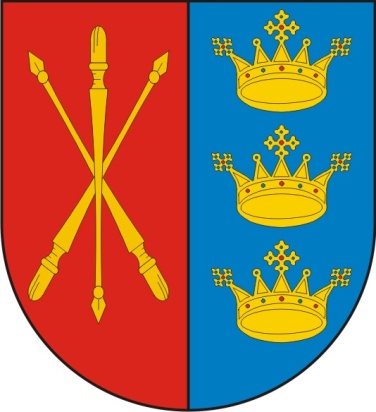 KSIĘGA REJESTROWA Nr 2 INSTYTUCJI KULTRYSamorządowe Centrum Kultury w Morawicyprowadzona zgodnie z Rozporządzeniem Ministra Kultury i Dziedzictwa Narodowego z dnia 26 stycznia 2012 r. w sprawie sposobu prowadzenia 
i udostępniania rejestru instytucji kultury (Dz. U. z 2012 r. poz. 189)KSIĘGA  REJESTROWA  INSTYTUCJI  KULTURY  Nr 2- wpis nieaktualnyNumer wpisu do rejestru :  2 Dział  I – Oznaczenie instytucji kultury:Dział  I – Oznaczenie instytucji kultury:Dział  I – Oznaczenie instytucji kultury:Dział  I – Oznaczenie instytucji kultury:Dział  I – Oznaczenie instytucji kultury:Dział  I – Oznaczenie instytucji kultury:Dział  I – Oznaczenie instytucji kultury:Dział  I – Oznaczenie instytucji kultury:Dział  I – Oznaczenie instytucji kultury:Dział  I – Oznaczenie instytucji kultury:12345678910NumerkolejnywpisuDatawpisu,daty kolejnych zmianPełna i skróconanazwa instytucjikultury Przedmiot  działalnościinstytucji kulturySiedzibai adresinstytucji kultury Oznaczenieorganizatorai aktu o utworzeniu instytucjikulturyNazwapodmiotu,z którymorganizatorwspólnie prowadziinstytucje kulturyCyfrowy identyfikatorinstytucji kulturynadany w systemieinformacji statystycznejUwagiImięi nazwiskopełnomocnikaorganizatoradokonującegowpisu1.02.09.2013Samorządowe Centrum Kultury 
w MorawicyUpowszechnianie kultury, zaspokajanie potrzeb i aspiracji kulturalnych społeczności lokalnej z uwzględnieniem potrzeb czytelniczych, edukacyjnych oraz inspirowanie aktywności kulturalnej środowiska poprzez ożywianie lokalnych i regionalnych tradycji kulturalnychMorawica26-026 Morawicaul. Spacerowa 7Gmina Morawica

Uchwała Nr XXXIII/276/13 Rady Gminy Morawica z dnia 27 maja 2013 r w sprawie utworzenia samorządowej instytucji kultury - Samorządowego Centrum Kultury 
w Morawicy -260718658-MarianBuras – Wójt Gminy Morawica2. 02.01.2017---Miasto i Gmina Morawica---Marian Buras – Burmistrz Miasta i Gminy MorawicaDział  II – Organizacja instytucji kulturyDział  II – Organizacja instytucji kulturyDział  II – Organizacja instytucji kulturyDział  II – Organizacja instytucji kulturyDział  II – Organizacja instytucji kulturyDział  II – Organizacja instytucji kulturyDział  II – Organizacja instytucji kulturyDział  II – Organizacja instytucji kultury12345678NumerkolejnywpisuDatawpisu,daty kolejnych zmianInformacjao złożeniu do rejestrustatutuImię i nazwisko dyrektorainstytucji kulturyi jego zastępcówlub oznaczenie osoby fizycznej lub prawnej, której powierzono zarządzanie instytucją kultury  Imiona i nazwiska pełnomocników instytucji kultury uprawnionych do dokonywania czynności prawnych w imieniu instytucji oraz zakres ich uprawnieńNazwa oraz siedzibawyodrębnionych jednostek organizacyjnych instytucji kultury i ich cyfrowe identyfikatory nadane w systemie informacji statystycznej UwagiImięi nazwiskopełnomocnikaorganizatoradokonującegowpisu1.02.09.2013Statut nadany Uchwałą 
Nr XXXII/277/13 Rady Gminy Morawica z dnia 27 maja 2013 r. w sprawie nadania Statutu samorządowej instytucji kultury - Samorządowemu Centrum Kultury w Morawicy.Teresa Badowska – dyrektor  ---Marian Buras – Wójt Gminy Morawica2.04.01.2016Statut zmieniony Uchwałą 
Nr XIII/152/15 Rady Gminy Morawica z dnia 30 grudnia 
2015 r.----Marian Buras – Wójt Gminy Morawica3.21.04.2016-Hanna Kuta - zastępca dyrektora---Marian Buras – Wójt Gminy MorawicaDział  III – Mienie  instytucji kulturyDział  III – Mienie  instytucji kulturyDział  III – Mienie  instytucji kulturyDział  III – Mienie  instytucji kulturyDział  III – Mienie  instytucji kulturyDział  III – Mienie  instytucji kultury123456NumerkolejnywpisuDatawpisu,datykolejnychzmianInformacja o złożeniu do rejestrurocznego sprawozdania finansowegoInformacja o obciążeniu środków trwałychinstytucji kulturyograniczonymi prawami rzeczowymiUwagiImię i nazwisko pełnomocnikaorganizatora dokonującegowpisu1.31.03.2014Złożono sprawozdanie finansowe za 2013 roknie obciążone-Marian Buras – Wójt Gminy Morawica2.31.03.2015Złożono sprawozdanie finansowe za 2014 roknie obciążone-Marian Buras – Wójt Gminy Morawica3.24.04.2015Korekta sprawozdania finansowego za rok 2014nie obciążone-Marian Buras – Wójt Gminy Morawica4.02.02.2016Złożono sprawozdanie finansowe za 2015 roknie obciążone-Marian Buras – Wójt Gminy Morawica5.21.02.2017Złożono sprawozdanie finansowe za 2016 roknie obciążone-Marian Buras  – Burmistrz Miasta i Gminy Morawica6.28.02.2018Złożono sprawozdanie finansowe za 2017 roknie obciążone-Marian Buras  – Burmistrz Miasta i Gminy Morawica7.29.03.2019Złożono sprawozdanie finansowe za 2018 roknie obciążone-Marian Buras  – Burmistrz Miasta i Gminy MorawicaDział  IV– Połączenie, podział i likwidacja   instytucji kulturyDział  IV– Połączenie, podział i likwidacja   instytucji kulturyDział  IV– Połączenie, podział i likwidacja   instytucji kulturyDział  IV– Połączenie, podział i likwidacja   instytucji kulturyDział  IV– Połączenie, podział i likwidacja   instytucji kulturyDział  IV– Połączenie, podział i likwidacja   instytucji kultury123456NumerkolejnywpisuData wpisu,daty kolejnych zmianInformacja o połączeniu, podziale lub likwidacji instytucji kulturyImię i nazwisko likwidatoraUwagiImięi nazwiskopełnomocnikaorganizatoradokonującegowpisu1.31.12.2020Połączenie instytucji kultury – Uchwała Nr XXVIII/241/20 Rady Miejskiej 
w Morawicy z dnia 13 listopada 2020 r.  
w sprawie połączenia samorządowych instytucji kultury – Miejsko-Gminnej Biblioteki Publicznej w Morawicy oraz Samorządowego Centrum Kultury w Morawicy-połączenie z dniem 
1 stycznia 2021 rokuMarian Buras  – Burmistrz Miasta i Gminy Morawica